Continue to count forwards and backwards in 10s from any numberEg :    14. 24. 34. 44. 54 ……..      118, 108. 98. 88. 78Know multiplication and division facts for the 2, 5 and 10 times tablesPlease use the flashcards which are sent home – learn 3 at a time to make this easier for children.Know doubles and halves to 20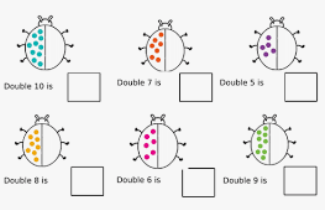 Again flashcards are useful here    Double 11 on one side with the answer 22 on the back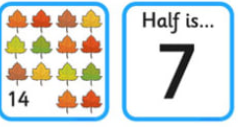 Know the number of hours in a day.  ( There are 24 hours in one day)Know the number of minutes in an hour.  ( There are 60 minutes in one hour)Practice telling the time using an analogue clock. Children need to be able to tell the time to the nearest 5 minutes. This requires daily practice on an analogue clock.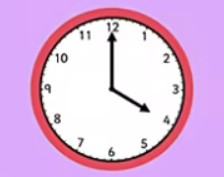 